Puritan Hierarchy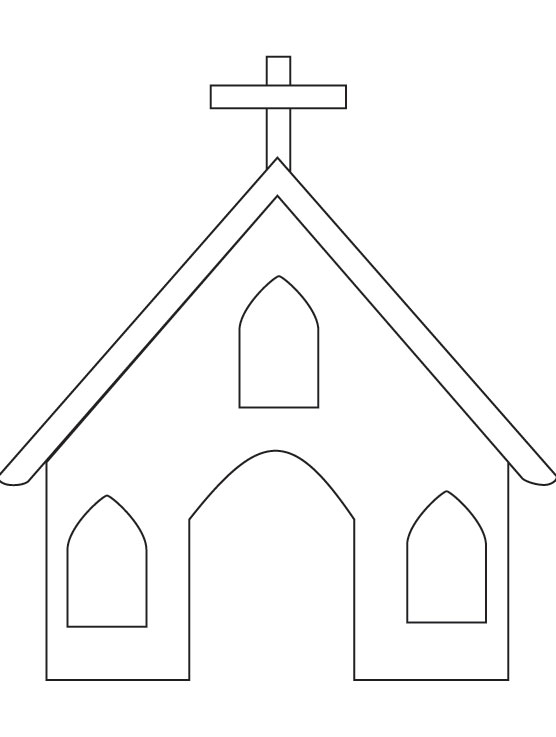 History:									Values:					Philosophies/Rules: 